Parcours 36km 
Trail de la valserine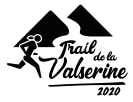 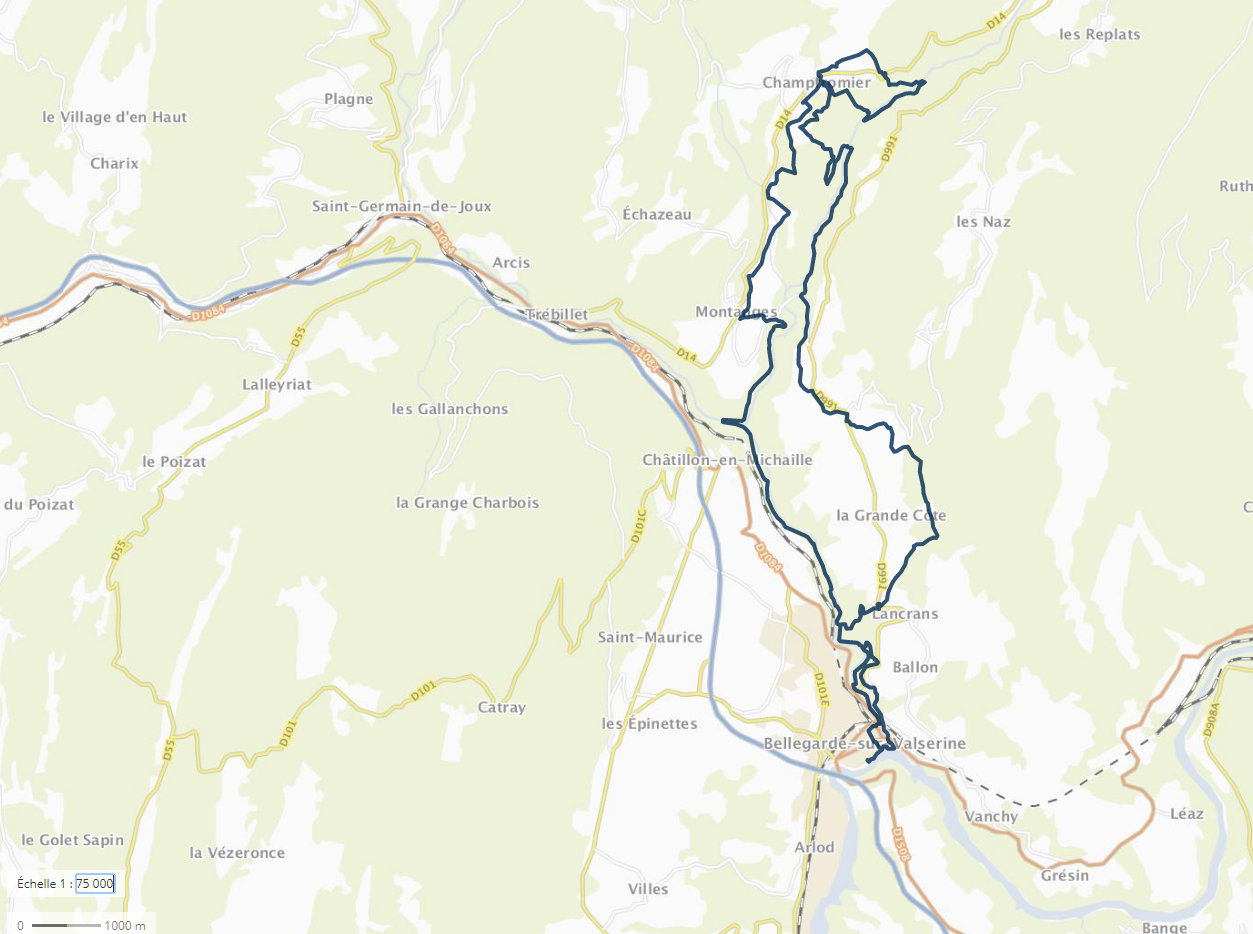 